							Проект оприлюднено __.___.2019Сумська міська радаВиконавчий комітетРІШЕННЯвід                           №              	З метою надання безпечних і якісних послуг у сфері пасажирських   перевезень на території об’єднаної територіальної громади м. Суми, створення конкурентного середовища й обмеження монополізму у вказаній сфері послуг, вибору на конкурсних засадах юридичних осіб та фізичних осіб-підприємців, які можуть виконувати необхідні обсяги перевезень і забезпечувати якість надання відповідних послуг, беручи до уваги положення Закону України «Про засади здійснення державної регуляторної політики у сфері господарської діяльності», відповідно до статей 7, 43-46 Закону України «Про автомобільний транспорт», постанови Кабінету Міністрів України від 03.12.2008 №1081 «Про затвердження Порядку проведення конкурсу з перевезення пасажирів на автобусному маршруті загального користування», керуючись підпунктом 12 пункту «а» статті 30 та частиною першою статті 52 Закону України «Про місцеве самоврядування в Україні», виконавчий комітет Сумської міської ради:ВИРІШИВ:Затвердити Умови проведення конкурсу з перевезення пасажирів на міських та приміських автобусних маршрутах загального користування у межах території об’єднаної територіальної громади м. Суми відповідно до додатку.Вважати таким, що втратило чинність, рішення виконавчого комітету Сумської міської ради від 22.11.2017 № 619 «Про організацію проведення конкурсу з перевезення пасажирів на міських автобусних маршрутах загального користування в м. Суми».Дане рішення набирає чинності з моменту офіційного оприлюднення в друкованих засобах масової інформації, а в частині приміських автобусних маршрутів загального користування - з моменту приєднання в установленому законодавством порядку відповідних територіальних громад до територіальної громади м. Суми.Відділу протокольної роботи та контролю Сумської міської ради (Моша Л.В.) оприлюднити дане рішення на офіційному веб-сайті Сумської міської ради.Департаменту комунікацій та інформаційної політики Сумської міської ради (Кохан А.І.) забезпечити офіційне оприлюднення даного рішення у порядку та строки, що визначені чинними нормативно-правовими актами.Міський голова								       О.М. ЛисенкоЯковенко, 700-667Розіслати: Яковенку С.В., Журбі О.І., Кохан А.І., Моші Л.В.ЛИСТ ПОГОДЖЕННЯдо проекту рішення виконавчого комітету Сумської міської ради«Про організацію проведення конкурсу з перевезення пасажирів на міських та приміських автобусних маршрутах загального користування у межах території об’єднаної територіальної громади м. Суми»Начальник відділутранспорту, зв’язку та телекомунікаційних послуг	С.В. ЯковенкоНачальник відділу протокольної роботи та контролю	Л.В. МошаНачальник правового управління	О.В. ЧайченкоЗаступник міського голови з питань діяльності виконавчих органів ради				О.І. ЖурбаНачальник відділу бухгалтерського обліку та звітності – головний бухгалтер				О.А. КостенкоДиректор департаменту фінансів, економіки та інвестицій Сумської міської ради				С.А. ЛиповаЗаступник міського голови, керуючийсправами виконавчого комітету	С.Я. ПакПроект рішення підготовлений з урахуванням вимог Закону України «Про доступ до публічної інформації» та Закону України «Про захист персональних даних»._________ С.В. Яковенко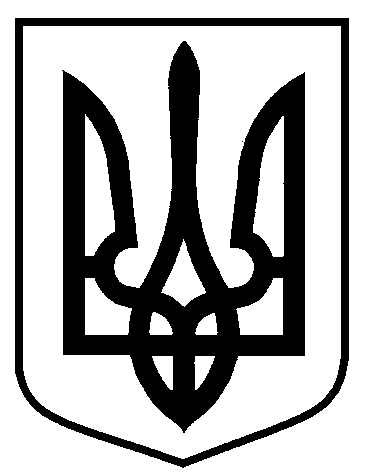 Про організацію проведення конкурсу з перевезення пасажирів на міських та приміських автобусних маршрутах загального користування у межах    території об’єднаної територіальної           громади м. Суми